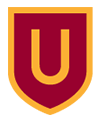 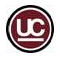 Ursinus College Communications and Web Editorial Style GuideLast Updated: July 2019This style guide is a work in progress. Please contact College Communications with questions or suggested edits. Generally speaking, we follow the AP Stylebook, but there are exceptions. Copies of the AP Stylebook are available in the admission, advancement and communications offices. A dictionary is often a helpful resource as well.Tip: Use Ctrl + F to search this guide quickly.Font Body CopyGaramond, Helvetica or ArialHeadlines, Call-outs and HighlightsFanwood or Gotham BookClick here for the Visual Identity Style GuideClick here for the College Visual Identity Web Page (which includes logo files, templates, etc.)SpacingUse a single space…	After a period (between two sentences)	After a colonUse two spaces…	Before a zip codeOffices, Departments and CentersNames of offices and departments should NOT be capitalized. She works in the department of biology. She works in the advancement office, too. Names of centers ARE capitalized.Here is a complete list of names for offices, departments and centers:ADMINISTRATIVE OFFICESacademic affairsoffice of admissionadvancement officebusiness officecampus safety*career and professional developmentcenter for international programscenter for writing and speakingcollege bookstorecollege communicationsdining servicesenvironmental health and safetyfinance and administrationfacilities serviceshuman resourcesinstitutional researchlibrary and information technologyoffice of the chaplainoffice of the presidentregistrarresidence life*scholarships and financial aidstaff assemblystudent activities*student affairs *NOTE: There are 10 offices that fall under student affairs. They are:campus safetyInstitute for Inclusion and Equityreligious liferesidence lifestudent activitiesTitle IXUCAREUrsinus College Student Government (UCSG)Institute for Student SuccessNOTE: The name “Ursinus” should never be included as part of the Institute for Student Success, nor should it be referred to as the “Ursinus Institute.”wellness and counselingstudent billingstudent life officesustainabilityteaching and learning instituteUCARE* Ursinus College student government*wellness and counseling*ACADEMIC DEPARTMENTSPlease note that not all department names exactly match the titles of majors offered to students. For instance, the department is Theater and Dance, but there is no combined theater and dance major (but one could double-major in theater and also in dance). Other examples include, but are not limited to, the departments of mathematics and computer science (again, one can double-major in those disciplines) and business and economics (the related major is applied economics). See the complete list of majors and minors below.African American and Africana studiesAmerican studiesanthropology and sociologyapplied ethicsart and art historyart historybiochemistry and molecular biologybiologyBusiness and EconomicschemistryEast Asian studieseducationEnglishenvironmental studiesfilm studiesgender, women’s, and sexuality studieshealth and exercise physiologyhistoryLatin American studiesmathematics and computer sciencemedia and communication studiesmodern languagesmusicneurosciencepeace and social justicephilosophy and religious studiesphysics and astronomypolitics and international relationspre-Engineeringpre-health professionspre-lawpsychologysocial sciencestheater and danceCENTERSTitles should be capitalized.Parlee Center for Science and the Common GoodU-Imagine Center for Integrative and Entrepreneurial StudiesInstitute for Inclusion and EquityMajors and Minors  Majors indicated in boldAfrican American and Africana studiesAmerican studiesanthropologyapplied economicsapplied ethicsartart and art historyart historyastronomybiochemistry and molecular biologybiologybiostatisticschemistryclassical studiescoachingcomputer sciencecreative writingdanceEast Asian studieseconomicseducationEnglishentrepreneurshipenvironmental studiesfilm studiesfinance and accountingfood studiesFrenchgender, women’s, and sexuality studiesGermanGerman studiesGreekhealth and exercise physiologyhistoryhuman behavioral developmenthuman performance assessmentinternational relationsinternational studies certificateJapaneseLatinLatin American studiesmanagement studiesmathematicsmedia and communication studiesmuseum studiesmusicneurosciencepeace and social justice studiesphilosophyphysicspoliticspre-engineeringpre-health professionspre-lawpsychologyreligious studiessociologySpanishstatisticsstudent-initiated majorsteaching certificationtheaterwellness/fitnessDegrees DEGREES OFFERED AT URSINUSbachelor of artsbachelor of scienceChuck F. Kane graduated from Ursinus College with a bachelor of arts degree in media and communication studies. More than 350 students received bachelor’s degrees.OTHER DEGREES master of artsmaster of sciencemaster of business administrationM.A.M.S.MBA (note that there are no periods) Ph.D.Art Vandelay has been accepted to St. Joseph’s University, where he will pursue a master’s degree in importing and exporting. After earning his master’s, Lloyd Dobler launched a business to sell, buy and process a variety of goods.When used after a name, an academic abbreviation is set off by commas. (If the person is an alum or a parent, the class/parent year should follow the academic abbreviation.)	Emmett Brown, Ph.D., was granted a patent for the flux capacitor in 1985.Kerry Weaver, M.D., ’89 has accepted a position at Chicago’s County General Hospital.Erin (Burke) Hovey, Ph.D., ’96 P’25 P’28 has been named commencement speaker.Inigo “Innie” F. Montoya Jr., M.D., ’87 says he was inspired to become a doctor by his father’s dear friend, Miracle Max. Rick Blaine, D.O., ’46 (V-12 Program) is the great-grandfather of incoming Ursinus student Lundy Blaine ’22.  When space allows, avoid abbreviations and use instead a phrase such as:Doogie Howser, who has a doctorate in neuroscience, was the keynote speaker at the Parlee Center for Science and the Common Good’s fall symposium.Buildings and Campus LocationsBomberger Memorial Hall Bomberger Auditorium
Corson HallThe Floy Lewis Bakes CenterHillel HouseInnovation and Discovery CenterThe Kaleidoscope Performing Arts Center 	Blackbox Theater Lenfest Theater Myrin LibraryOlin Hall	Olin AuditoriumPfahler Hall	Musser AuditoriumThe Philip and Muriel Berman Museum of Art OR The Berman Museum of Art	The Philip and Muriel Berman Foundation Sculpture TerraceRitter CenterThomas HallWismer Center	Bears’ DenList the address of the West Lot as follows:	The entrance is located at Ninth and College Avenues. Sports LocationsBaseball:			Thomas FieldSoftball: 			Eleanor Frost Snell FieldField Hockey:			Eleanor Frost Snell Alumnae FieldFootball and Soccer:		Patterson FieldSoccer (practice):		Wilkes FieldBasketball and Volleyball:	Helfferich GymnasiumSwimming:			Elliott PoolTennis: 				Ace Bailey CourtsCross Country:			Hunsberger WoodsTrack and Field:			Lower Lighted OR Event FieldFacilities FieldThe Floy Lewis Bakes CenterThe Floy Lewis Bakes Center Field HouseSportsSports that are not played by both genders (at Ursinus) do not need to be preceded by the word women’s or men’s:	softball				baseball	field hockey				football	gymnastics				wrestling	volleyballSports that are played by both men and women should be preceded by the word women’s or men’s:	women’s basketball			men’s basketball	women’s cross country		men’s cross country	women’s golf				men’s golf	women’s lacrosse			men’s lacrossewomen’s soccer			men’s soccerwomen’s swimming			men’s swimmingwomen’s tennis			men’s tenniswomen’s track and field		men’s track and fieldPunctuationCOMMASGo, Bears! (comma preferred here)Use a comma with too.Avoid the use of commas before the conjunction in a simple series.The flag is red, black and old gold.However, when a conjunction joins the last two elements in a series, a comma—known as the serial or series comma or the Oxford comma—should appear before the conjunction.The quarterback had orange juice, toast, and ham and eggs for breakfast. A comma should also be used before the conjunction if it’s needed to prevent ambiguity. Compare the following. The comma before the conjunction (or lack thereof) helps determine if the women photographed two people or four people.
She took a photograph of her parents, the president and the vice president.She took a photograph of her parents, the president, and the vice president.Do not use a comma before Jr. or Sr.Benjamin Franklin Rodriguez Jr. studied in the library.	Jack Black Jr., who is a comedian, visited the campus.When following the name of a city, the names of states, provinces, and territories are enclosed in commas, whether they are spelled out (as in running text) or abbreviated (as in tabular matter or lists). 	Bedford, Pa., and Jamestown, N.Y.In an exception to the rule, no comma appears between the postal code and a zip code. Send the package to Ursinus College, 601 E. Main St., Collegeville, Pa. 19426.When including an academic degree abbreviation after a name, it should be set off by commas. (If the person is an alum or a parent, the class/parent year should follow the academic abbreviation.)	Emmett Brown, Ph.D., was granted a patent for the flux capacitor in 1985.Kerry Weaver, M.D., ’89 has accepted a position at Chicago’s County General Hospital.DASHESA pair of dashes can be used in place of commas to enhance readability. Note, however, that dashes are always more emphatic than commas and should not be overused. TipsTo create a dash, use two hyphens with no space in between—and no spaces before or after the dash. Be sure you are not using a hyphen (a single - ) when a dash is what’s intended.The event committee met to determine if the Inauguration theme—Inquiry and Innovation—should be embossed on the napkins for the gala.ELLIPSES
Treat an ellipsis as a three-letter word, constructed with three periods and two spaces[space] [three dots] [space] Use an ellipsis to indicate the deletion of one or more words in condensing quotes, texts and documents. “Back where I come from, we have universities … where men go to become great thinkers.”If the words that precede an ellipsis constitute a grammatically complete sentence—either in the original or in the condensation—place a period at the end of the last word before the ellipsis.	“I don't want to sell anything, buy anything, or process anything as a career. …”An ellipsis is normally not used:Before the first word of a quotation, even if the beginning of the original sentence has been omitted.After the last word of a quotation, even if the end of the original sentence has been omitted, unless the sentence as quoted is deliberately incomplete, as shown in this example:
Everyone knows that the Declaration of Independence begins with the sentence “When, in the course of human events ...” But how many people can recite more than the first few lines of the document?
EXCLAMATION POINTSIn general, avoid the use of exclamation points. If necessary, use no more than one exclamation point.	Go, Bears!Hyphens (or lack thereof) and Other Tricky WordsAcademy Award-winning directoradviser (preferred spelling)after-schooltour guideviewbook campuswidechild carecoed (prefer we DON’T use this word)coeducationalcompany-widecourseworkcoworkerday caredecision makere-mailextracurricularfirst-come, first-served basisfirsthandfull-time position; BUT she works full time as an editorgrade-schoolershandheldhands-on (a hands-on manager; he was hands-on in developing the curriculum)health carea homage (not an)hour-longliberal arts education; liberal arts graduate (do not hyphenate)lifelonglife-care communitylife-sizelong-standinglongtimemultifacetednationwidenighttimenonfictionnonprofitongoingpart-timepremed (do not use “premedical”)semiformalstudent-athletetheatertitled (not entitled)too (takes a comma)underservedup-to-date (when used as an adj., as in “up-to-date maps”)up to date (“keep me up to date”)web page (note: lowercase)website (note: lowercase; however, World Wide Web and the Web have caps)weeklongworkforceyearlongyear-roundPossessivesa bass’s stripespuppies’ pawsProper nounsUrsinus’s professorsKansas’s legislatureStrauss’s Viennathe Lincolns’ marriagethe Williamses’ new housethe Martinezes’ daughterSpecial DaysAdmitted Students DayFounders DayPresidents DayScholars DayVeterans DayItalics vs. QuotesTitles of movies, television programs, plays (regardless of length) and radio programs are italicized. A single episode of a television series is not italicized; it is enclosed in quotes.Books, pamphlets, periodicals, newspapers are italicized. Titles of operas, oratorios, tone poems, and other long musical compositions are italicized and given standard title capitalization. Titles of songs and other shorter musical compositions are set in roman and enclosed in quotation marks, capitalized in the same way as poems.“La vendetta, oh, la vendetta” from The Marriage of Figarothe “Anvil Chorus” from Verdi’s Il TrovatoreHandel’s MessiahRhapsody in BlueFinlandia“All You Need Is Love” (a song by the Beatles)“So What” (a composition by Miles Davis)“The Star-Spangled Banner”“Oh, What a Beautiful Mornin’ ” from Oklahoma!“Wohin?” from Die schöne MüllerinTitles of most poems are set in roman type and enclosed in quotation marks. A very long poetic work, especially one constituting a book, is italicized and not enclosed in quotation marks. Robert Frost’s poem “The Housekeeper” in his collection North of BostonDante’s InfernoIn a stand-alone literary study where many poems, short and long, are mentioned, it may be better to set all their titles in italics. For periodicals and newspapers, the initial “the”---even if it is part of the official title---is lowercased (unless it begins a sentence) and not italicized. 	She reads the Grizzly in Wismer every morning.	Did you see the review of the art exhibition in the Philadelphia Inquirer? Only the official name of a periodical should be italicized.	She read it in Time magazine and in the Washington Post.	His article was printed in the New York Times Magazine.Do not italicize the name of a periodical or newspaper when it is part of the name of a building, organization, prize, or the like.	Los Angeles Times Book Award	Chicago Defender Charities	Tribune TowerNumeralsCLASS YEARSStudents and AlumniUse two digits to identify a class year following a person’s name. Note that the apostrophe should always face toward the name in front of it. You will often need to add a space (or comma or period) after the two-digit year to achieve this. The apostrophe should automatically flip to opposite direction if you do so. Depending on the font you’re using, the difference is subtle:Calibri
Incorrect: 	Wendy Peffercorn ‘14Correct: 	Wendy Peffercorn ’14 ArialIncorrect: 	Wendy Peffercorn ‘14Correct: 	Wendy Peffercorn ’14 Times New RomanIncorrect: 	Wendy Peffercorn ‘14Correct: 	Wendy Peffercorn ’14 EXCEPTIONUse four digits for the class year if…You are including the words “class of” in your sentence.  Buffy Summers, valedictorian of the class of 1997, is CEO of the American Red Cross. You need to clarify the century.Glen Phillips ’08 was the recipient of the Kenneth Grahame 1908 Memorial Prize.ParentsUse a P and two digits for the class year of the student (no space in between) to identify parents. Note that the apostrophe should always face toward the P. 	Maureen Cawley P’18PHONE NUMBERSHyphens are preferred over periods in phone numbers.610-409-3000AGESUse numerals only for ages.She has a 1-year-old sister. Her brothers are ages 5 and 9.He has one son, age 3.They have two daughters: Jennifer, 7, and Erin, 10.He is 38; soon he will be in his 40s.YEARSUse four-digit years when noting a person’s life span.John Updike (1932-2009)Linda Grace Hoyer (1904-1989)When listing a date, it is not necessary to include the year if the event takes places in the current year.The college is closed for Thanksgiving on November 26. Cameron Zebrun’s exhibition will begin on Tuesday, September 13, 2016, in The Philip and Muriel Berman Museum of Art at Ursinus College.  TIMESAvoid using :00 when possible.Use figures, except for noon and midnight11 a.m.3 p.m.9-10:30 a.m. (note that there are no spaces surrounding hyphen)8 a.m. to 4 p.m.MONTHSDo not abbreviate March, April, May, June or July. (note exception for April below)Where space restrictions require that the names of months be abbreviated, use the following: Jan.		May		Sept.Feb.		June		Oct.Mar.		July		Nov.Apr.		Aug.		Dec.DATESUse only a numeral for a date. Do not use th or nd or st (as in 5th, 2nd or 1st).The deadline to apply for an externship is October 23.AbbreviationsDAYS OF THE WEEKCapitalize and, in general, do not abbreviate. Performances of Shakespeare’s Much Ado About Nothing will be held Wednesday, October 2, through Saturday, October 5, at 7:30 p.m.   When it is necessary to abbreviate days of the week, use the following: Mon., Tues., Wed., Thurs., Fri., Sat., Sun.CapitalizationDo NOT capitalize the following:The phrase “Ursinus College faculty and staff”Ursinus majors (biology, chemistry, environmental studies, etc.)EXCEPTION: English, Spanish, French, etc. See list of Majors and Minors.J.D. Salinger majored in psychology, neuroscience and English.board of trusteescollegewebsite (however “World Wide Web” and “the Web”)web pageAddressesThe entrance is located at Ninth and College Avenues. CommitteesCapitalize when part of a formal name: the House Appropriations Committee. But do not capitalize in shortened versions, such as the Senate banking committee (long name: The Senate Banking, Housing and Urban Affairs Committee). Academic Affairs CommitteeDeity (Helpful for baccalaureate program)Most pronouns (He/Him/His, Thee/Thou/Thine/Thy, You/Your/Yours) are capitalized when referring to God (or any of the three persons of the Trinity). Who/whom/whose are not capitalized when referring to God.TitlesFor Class Notes, these are the titles we include after a person’s name (please note that titles/degrees such as these should precede class and/or parent years and be set off by commas): Ph.D., M.D., D.O., D.D.S.SEE ALSO: DEGREES Erin (Burke) Hovey, Ph.D., ’96 P’25 P’28 has been named commencement speaker.Inigo “Innie” F. Montoya Jr., M.D., ’87 says he was inspired to become a doctor by his father’s dear friend, Miracle Max. Rick Blaine, D.O., ’46 (V-12 Program) is the great-grandfather of incoming Ursinus student Lundy Blaine ’22.  Capitalize titles when they precede a name:President Brock Blomberg was inaugurated in October 2015.Professor of Biology and Associate Dean of the College Rebecca Kohn was interviewed for a story in Ursinus Magazine.On Tuesday, Chair Alan Novak delivered a speech.Lowercase titles when they follow a name:Brock Blomberg, president of Ursinus, was inaugurated in October 2015.The work of Rebecca Kohn, professor of biology and associate dean of the college, was featured in Ursinus Magazine.Alan Novak, chair of the board of trustees, delivered a speech.Alan Novak, chair, said he would deliver a speech on Tuesday.Capitalize titles of endowed chairs:John French, William F. Heefner Chair of MusicAvoid using Dr. in front of a name.Rev. (Reverend)When this description is used before a clergyman or clergywoman’s name, precede it with the on the first reference. On the second reference to members of the clergy, use only the person’s last name.The guest list includes the Rev. Robert Alden. Before the meal, Alden will lead a prayer. Use the Rev. Dr. only if the individual has an earned doctoral degree (doctor of divinity degrees frequently are honorary) and reference to the degree is relevant. Geographical TermsSTATESWhen the name of a state stands alone in a sentence, it should be spelled out.	Daniel “Rudy” Ruettiger attended the University of Notre Dame in Indiana.Names of states are not required to follow these well-known cities:
Atlanta			Houston		Philadelphia Baltimore		Indianapolis		Phoenix
Boston			Las Vegas		Pittsburgh
Chicago		Los Angeles		St. Louis		
Cincinnati		Miami			Salt Lake City
Cleveland		Milwaukee		San Antonio	Dallas			Minneapolis		San Diego	Denver			New Orleans		San Francisco	
Detroit			New York		Seattle	
Honolulu		Oklahoma City 	WashingtonWhen the name of a city is followed by its state, the state should be abbreviated as follows:Alaska or Alas.		Ind.			N.H.			Va.Ala.			Kans.			N.J.			Vt.Ark.			Ky.			N.Mex.			Wash.Ariz.			La.			Nev.			Wis. or Wisc.Calif.			Mass.			N.Y.			W.Va.Colo.			Md.			Ohio			Wyo.Conn.			Maine			Okla.D.C.			Mich.			Ore. Del.			Minn.			Pa.Fla.			Mo.			R.I.Ga.			Miss.			S.C.Hawaii			Mont.			S.Dak.Iowa			N.C.			Tenn.Idaho			N.Dak.			Tex.Ill.			Neb. or Nebr.		UtahFred Rogers is from Latrobe, Pa.Kevin Bacon is from Philadelphia.Geno Auriemma, who is from Norristown, Pa., now coaches in Hartford, Conn.Born in Upper Darby, Pa., Tina Fey now maintains a residence in New York.Capitalize city when it is part of a proper name, such as Carson City. But lowercase “city of” phrases, such as city of Philadelphia. ADDRESSESWhen listing a full address (such as on the back of a brochure or on an envelope), either the style Pa. or the style PA is acceptable. No comma should appear between the postal code and a zip code.There should be two spaces before the zip code.West LotThe entrance is located at Ninth and College Avenues. Tricky/Preferred WordsAdviser is preferred (not advisor).Anyway is one word when used to mean “anyhow.” Otherwise it is two words.NicknamesWhen including a nickname, the nickname should be listed within quotes before a middle initial/name.Michael "Squints" J. Palledorous threw out the opening pitch at the baseball game.DeathPassing OR death of…Words to Avoid. STAY AWAY FROM BUZZWORDS.Be sure not to overuseintegrativeinnovativetransformativeentrepreneurialimpactfulunique